RIO HONDO COLLEGE 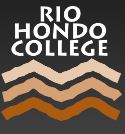 EXECUTIVE SUMMARY:MAINTAINING A QUALITY DISTANCE EDUCATION PROGRAM ONLINE CONFERENCE Submitted by Dr. Jodi SenkOnline Education CoordinatorWebinar #1: Online Ed Accreditation and the Quality Focused EssayTechnical difficulty—no sound. Irvine Valley presented their best practices summary.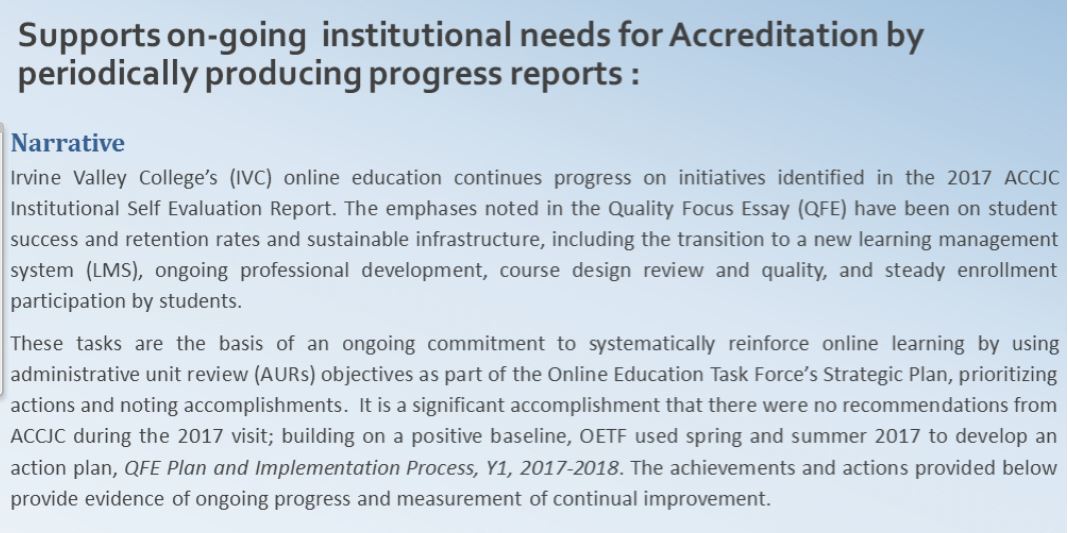 Webinar #2: Creating a Dynamic DE Team: Saddleback DE Dean Marina Amimy*Saddleback is #3 in CCC and #7 in State (including universities) for online offeringsData: 17% classes online (now up to 25%); success is 8% behind ftf; retention is 4% behind ftfTeam: Dean for Online Ed and Learning Resources2 faculty coordinators (split 100% total release time) to prevent burnout; permanent positions long-term3 FT Ed Technologists/Instructional TechnologistsDedicated senior ResearcherAdd. Team members for projectsCreating the team-need relationships and trustRegular meetingsFaculty Center for Online Education”; 1 part-time office assist. Resources:  Canvas Tool Box; Conferences, Newsletter, Workshops offered, Coffee/lounge area, LMS adminOnline Consortium and dean support for CoordProfessional Development –Vital!!!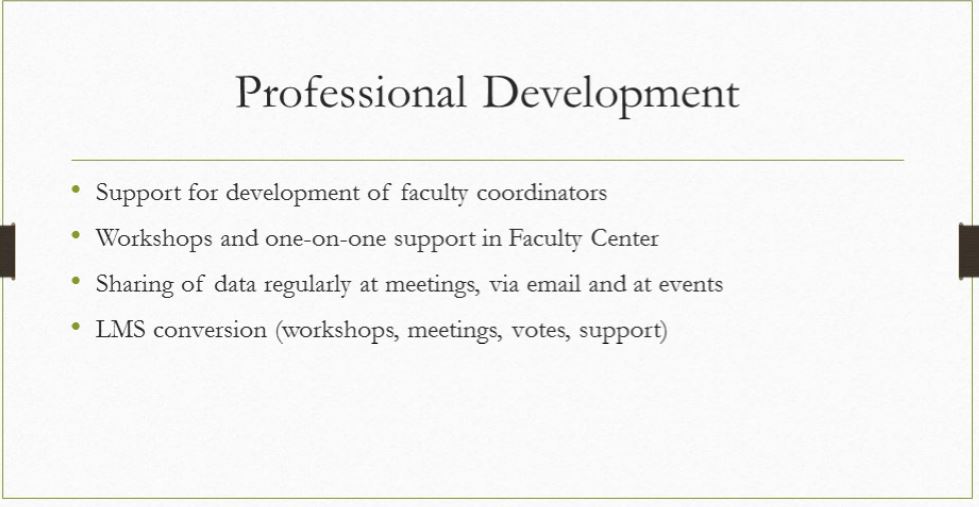 Online Ed Certificate10 weeks; best practices such as assessments, syllabus, discussions, reg. and eff contact; OUTCOME: Create a Canvas shell/ template for their class (sidebar: Rio should develop a CTE certificate –four 3-unit classes and capstone is the template)co-facilitated by 3 FT faculty, 1 PT faculty, and 3 staff (stipends to teach)companion workshops*Flexibility s accepting other certificates (@One) or experience Accreditation: Quality focus essay (help for resource allocation): 	1) System for Professional Development	2) Coordination for student support	3) Align Institutional Practices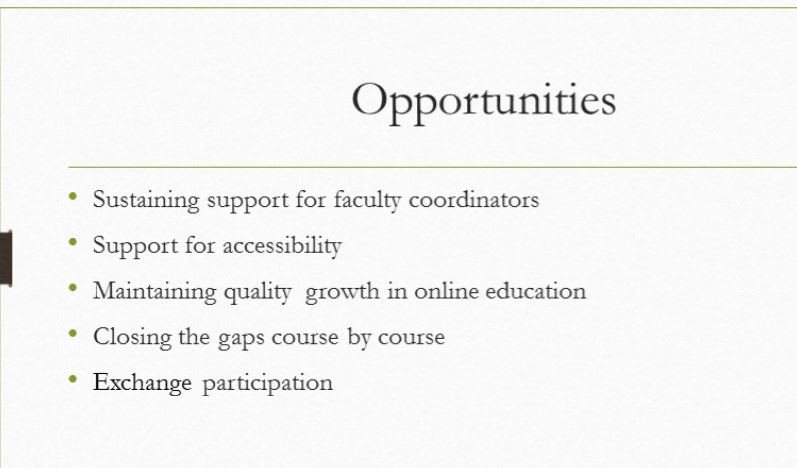 Webinar #3: Designing Technologies for Equity and Inclusion-Jason Cole, VC for Tech, PeraltaDiscussion of Equit and Framework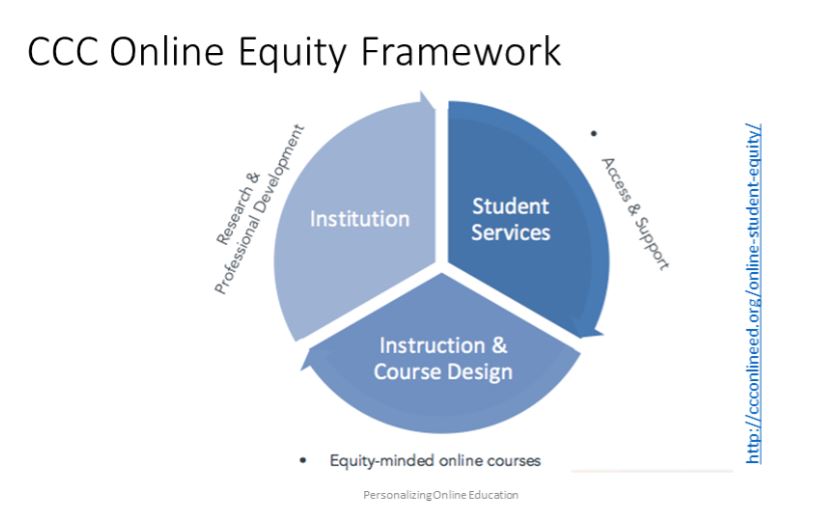 Freelancing and how it impact education: 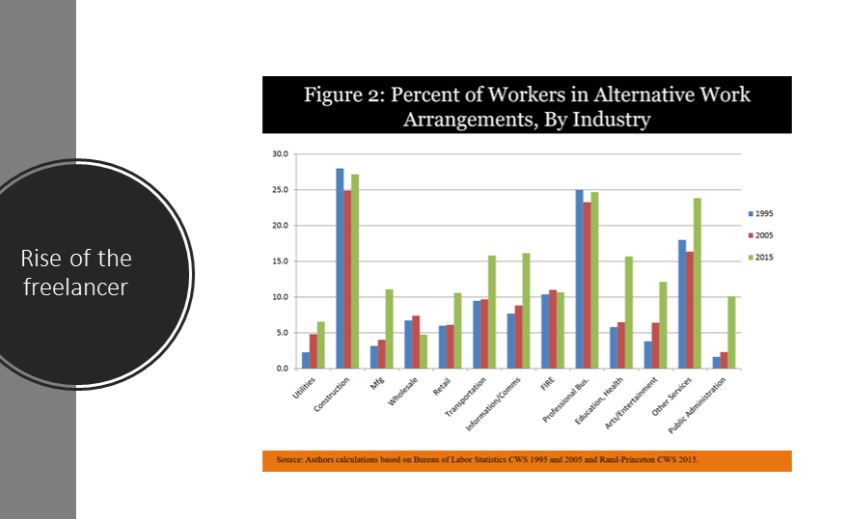 Cognitive states discussed:Students experience “scarcity trap”: not having resources (money, time, food; homeless), they lost 10 IQ points due to TUNNELING. This is where they focus on problem, not future, and leads to firefighting and no getting ahead of the curve.Redesign the cockpit/dashboard: Social nudges: -Reminders, create gamified environments via mobile self-paced learning (immediate feedback and comparing to peers)Stackable credentials: Digital badges (I will be co-hosting New world of Work training with CTE and offer a 2 day workshop May 31-June 1). Chatbot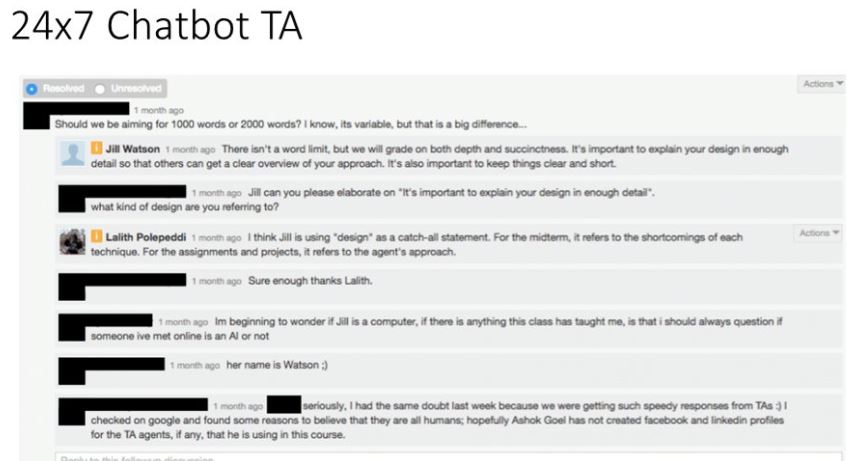 Choice architecture—machine learning data with human touch (eg retail shopping like stitchfix)Link data- e.g. Financial Aid forms linked to tax data to FAFSA, applications, Waitlisted: maybe give another recommendation of another classInclusive Design: Allows everyone an opportunity to participate and learn in several spectrums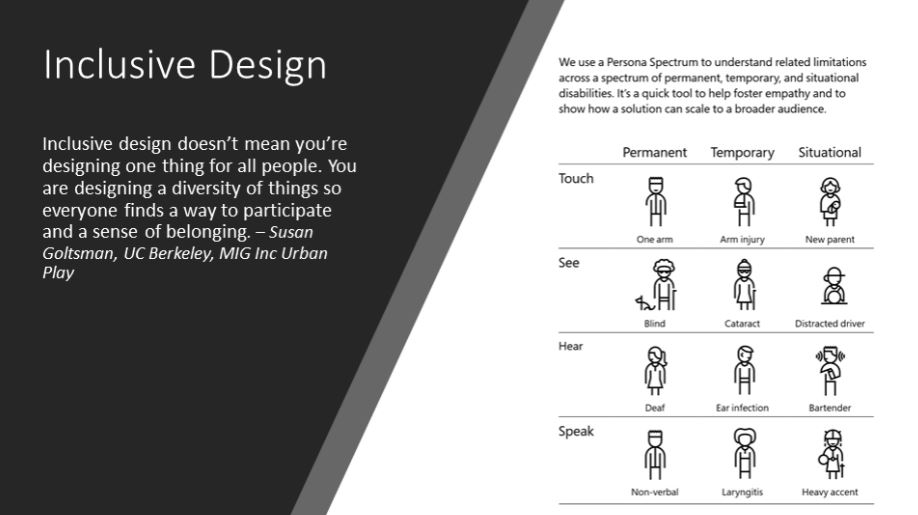 